Publicado en Valencia el 05/07/2018 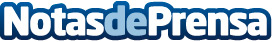 El proyecto de organización de eventos "+ Arte" gana la cuarta edición de la FP Trial de CAPITOL EMPRESAEl proyecto "+ Arte", presentado por María Más Izquierdo (Graduada en Turismo y estudiante de un Ciclo de FP de Marketing y Publicidad en CAPITOL EMPRESA), recibió ayer el primer premio del programa "FP Trial" que, desde hace cuatro años, organiza este Centro de Formación de Valencia con el patrocinio de Obra Social "la Caixa"Datos de contacto:Ramón NavarroNota de prensa publicada en: https://www.notasdeprensa.es/el-proyecto-de-organizacion-de-eventos-arte Categorias: Nacional Marketing Valencia Emprendedores Eventos Recursos humanos Premios Formación profesional http://www.notasdeprensa.es